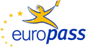 EuropassŽivotopisEuropassŽivotopisOsobni podaciOsobni podaci Prezime(na) / Ime(na) Prezime(na) / Ime(na)Barišić Oharek IvanaBarišić Oharek IvanaBarišić Oharek IvanaBarišić Oharek IvanaBarišić Oharek IvanaBarišić Oharek IvanaBarišić Oharek IvanaBarišić Oharek IvanaBarišić Oharek IvanaBarišić Oharek IvanaBarišić Oharek IvanaBarišić Oharek IvanaBarišić Oharek IvanaAdresa(e)Adresa(e)Siget 18 C, 10020 Zagreb, HrvatskaSiget 18 C, 10020 Zagreb, HrvatskaSiget 18 C, 10020 Zagreb, HrvatskaSiget 18 C, 10020 Zagreb, HrvatskaSiget 18 C, 10020 Zagreb, HrvatskaSiget 18 C, 10020 Zagreb, HrvatskaSiget 18 C, 10020 Zagreb, HrvatskaSiget 18 C, 10020 Zagreb, HrvatskaSiget 18 C, 10020 Zagreb, HrvatskaSiget 18 C, 10020 Zagreb, HrvatskaSiget 18 C, 10020 Zagreb, HrvatskaSiget 18 C, 10020 Zagreb, HrvatskaSiget 18 C, 10020 Zagreb, HrvatskaTelefonski broj(evi)Telefonski broj(evi)098/857-476098/857-476098/857-476098/857-476098/857-476Broj(evi) faksaBroj(evi) faksaE-mailE-mailivanabara27@gmail.comivanabara27@gmail.comivanabara27@gmail.comivanabara27@gmail.comivanabara27@gmail.comivanabara27@gmail.comivanabara27@gmail.comivanabara27@gmail.comivanabara27@gmail.comivanabara27@gmail.comivanabara27@gmail.comivanabara27@gmail.comivanabara27@gmail.comDržavljanstvoDržavljanstvoHrvatskoHrvatskoHrvatskoHrvatskoHrvatskoHrvatskoHrvatskoHrvatskoHrvatskoHrvatskoHrvatskoHrvatskoHrvatskoDatum rođenjaDatum rođenja27.03 1978.27.03 1978.27.03 1978.27.03 1978.27.03 1978.27.03 1978.27.03 1978.27.03 1978.27.03 1978.27.03 1978.27.03 1978.27.03 1978.27.03 1978.SpolSpolŽenskoŽenskoŽenskoŽenskoŽenskoŽenskoŽenskoŽenskoŽenskoŽenskoŽenskoŽenskoŽensko Željeno zaposlenje/zanimanje Željeno zaposlenje/zanimanjeTranslation CoordinatorTranslation CoordinatorTranslation CoordinatorTranslation CoordinatorTranslation CoordinatorTranslation CoordinatorTranslation CoordinatorTranslation CoordinatorTranslation CoordinatorTranslation CoordinatorTranslation CoordinatorTranslation CoordinatorTranslation Coordinator Work Experience                                                          Dates                       Occupation or position held               Main activities and reponsibilities                    Employer's name and locality                                     Business or sector                                                          Dates                       Occupation or position held               Main activities and reponsibilities                    Employer's name and locality                                     Business or sector                                                                                                                 Dates                       Occupation or position held               Main activities and reponsibilities                    Employer's name and locality                                     Business or sector Work Experience                                                          Dates                       Occupation or position held               Main activities and reponsibilities                    Employer's name and locality                                     Business or sector                                                          Dates                       Occupation or position held               Main activities and reponsibilities                    Employer's name and locality                                     Business or sector                                                                                                                 Dates                       Occupation or position held               Main activities and reponsibilities                    Employer's name and locality                                     Business or sectorMarch 2014. - French language teacherFrench language - lectures and exercisesEdward Bernays  - First College of Communication Management, Ratkajev prolaz 8, 10000 ZagrebEducation and Science   September 2012.-Managing director, translator and proofreader, ownerLanguage courses, translation and proofreadingBaraohara, language services – obrt za prevođenje i poduku, Siget 18C, ZagrebEducation and Language servicesMay-June 2012., November-December 2014.Developer of Croatian reasoning tests for the needs of EPSO (employment for EU institutions staff)Creating verbal reasoning testsCommunicaid, 9 Rue Guimard, BruxellesLinguisticsMarch 2014. - French language teacherFrench language - lectures and exercisesEdward Bernays  - First College of Communication Management, Ratkajev prolaz 8, 10000 ZagrebEducation and Science   September 2012.-Managing director, translator and proofreader, ownerLanguage courses, translation and proofreadingBaraohara, language services – obrt za prevođenje i poduku, Siget 18C, ZagrebEducation and Language servicesMay-June 2012., November-December 2014.Developer of Croatian reasoning tests for the needs of EPSO (employment for EU institutions staff)Creating verbal reasoning testsCommunicaid, 9 Rue Guimard, BruxellesLinguisticsMarch 2014. - French language teacherFrench language - lectures and exercisesEdward Bernays  - First College of Communication Management, Ratkajev prolaz 8, 10000 ZagrebEducation and Science   September 2012.-Managing director, translator and proofreader, ownerLanguage courses, translation and proofreadingBaraohara, language services – obrt za prevođenje i poduku, Siget 18C, ZagrebEducation and Language servicesMay-June 2012., November-December 2014.Developer of Croatian reasoning tests for the needs of EPSO (employment for EU institutions staff)Creating verbal reasoning testsCommunicaid, 9 Rue Guimard, BruxellesLinguisticsMarch 2014. - French language teacherFrench language - lectures and exercisesEdward Bernays  - First College of Communication Management, Ratkajev prolaz 8, 10000 ZagrebEducation and Science   September 2012.-Managing director, translator and proofreader, ownerLanguage courses, translation and proofreadingBaraohara, language services – obrt za prevođenje i poduku, Siget 18C, ZagrebEducation and Language servicesMay-June 2012., November-December 2014.Developer of Croatian reasoning tests for the needs of EPSO (employment for EU institutions staff)Creating verbal reasoning testsCommunicaid, 9 Rue Guimard, BruxellesLinguisticsMarch 2014. - French language teacherFrench language - lectures and exercisesEdward Bernays  - First College of Communication Management, Ratkajev prolaz 8, 10000 ZagrebEducation and Science   September 2012.-Managing director, translator and proofreader, ownerLanguage courses, translation and proofreadingBaraohara, language services – obrt za prevođenje i poduku, Siget 18C, ZagrebEducation and Language servicesMay-June 2012., November-December 2014.Developer of Croatian reasoning tests for the needs of EPSO (employment for EU institutions staff)Creating verbal reasoning testsCommunicaid, 9 Rue Guimard, BruxellesLinguisticsMarch 2014. - French language teacherFrench language - lectures and exercisesEdward Bernays  - First College of Communication Management, Ratkajev prolaz 8, 10000 ZagrebEducation and Science   September 2012.-Managing director, translator and proofreader, ownerLanguage courses, translation and proofreadingBaraohara, language services – obrt za prevođenje i poduku, Siget 18C, ZagrebEducation and Language servicesMay-June 2012., November-December 2014.Developer of Croatian reasoning tests for the needs of EPSO (employment for EU institutions staff)Creating verbal reasoning testsCommunicaid, 9 Rue Guimard, BruxellesLinguisticsMarch 2014. - French language teacherFrench language - lectures and exercisesEdward Bernays  - First College of Communication Management, Ratkajev prolaz 8, 10000 ZagrebEducation and Science   September 2012.-Managing director, translator and proofreader, ownerLanguage courses, translation and proofreadingBaraohara, language services – obrt za prevođenje i poduku, Siget 18C, ZagrebEducation and Language servicesMay-June 2012., November-December 2014.Developer of Croatian reasoning tests for the needs of EPSO (employment for EU institutions staff)Creating verbal reasoning testsCommunicaid, 9 Rue Guimard, BruxellesLinguisticsMarch 2014. - French language teacherFrench language - lectures and exercisesEdward Bernays  - First College of Communication Management, Ratkajev prolaz 8, 10000 ZagrebEducation and Science   September 2012.-Managing director, translator and proofreader, ownerLanguage courses, translation and proofreadingBaraohara, language services – obrt za prevođenje i poduku, Siget 18C, ZagrebEducation and Language servicesMay-June 2012., November-December 2014.Developer of Croatian reasoning tests for the needs of EPSO (employment for EU institutions staff)Creating verbal reasoning testsCommunicaid, 9 Rue Guimard, BruxellesLinguisticsMarch 2014. - French language teacherFrench language - lectures and exercisesEdward Bernays  - First College of Communication Management, Ratkajev prolaz 8, 10000 ZagrebEducation and Science   September 2012.-Managing director, translator and proofreader, ownerLanguage courses, translation and proofreadingBaraohara, language services – obrt za prevođenje i poduku, Siget 18C, ZagrebEducation and Language servicesMay-June 2012., November-December 2014.Developer of Croatian reasoning tests for the needs of EPSO (employment for EU institutions staff)Creating verbal reasoning testsCommunicaid, 9 Rue Guimard, BruxellesLinguisticsMarch 2014. - French language teacherFrench language - lectures and exercisesEdward Bernays  - First College of Communication Management, Ratkajev prolaz 8, 10000 ZagrebEducation and Science   September 2012.-Managing director, translator and proofreader, ownerLanguage courses, translation and proofreadingBaraohara, language services – obrt za prevođenje i poduku, Siget 18C, ZagrebEducation and Language servicesMay-June 2012., November-December 2014.Developer of Croatian reasoning tests for the needs of EPSO (employment for EU institutions staff)Creating verbal reasoning testsCommunicaid, 9 Rue Guimard, BruxellesLinguisticsMarch 2014. - French language teacherFrench language - lectures and exercisesEdward Bernays  - First College of Communication Management, Ratkajev prolaz 8, 10000 ZagrebEducation and Science   September 2012.-Managing director, translator and proofreader, ownerLanguage courses, translation and proofreadingBaraohara, language services – obrt za prevođenje i poduku, Siget 18C, ZagrebEducation and Language servicesMay-June 2012., November-December 2014.Developer of Croatian reasoning tests for the needs of EPSO (employment for EU institutions staff)Creating verbal reasoning testsCommunicaid, 9 Rue Guimard, BruxellesLinguisticsMarch 2014. - French language teacherFrench language - lectures and exercisesEdward Bernays  - First College of Communication Management, Ratkajev prolaz 8, 10000 ZagrebEducation and Science   September 2012.-Managing director, translator and proofreader, ownerLanguage courses, translation and proofreadingBaraohara, language services – obrt za prevođenje i poduku, Siget 18C, ZagrebEducation and Language servicesMay-June 2012., November-December 2014.Developer of Croatian reasoning tests for the needs of EPSO (employment for EU institutions staff)Creating verbal reasoning testsCommunicaid, 9 Rue Guimard, BruxellesLinguisticsMarch 2014. - French language teacherFrench language - lectures and exercisesEdward Bernays  - First College of Communication Management, Ratkajev prolaz 8, 10000 ZagrebEducation and Science   September 2012.-Managing director, translator and proofreader, ownerLanguage courses, translation and proofreadingBaraohara, language services – obrt za prevođenje i poduku, Siget 18C, ZagrebEducation and Language servicesMay-June 2012., November-December 2014.Developer of Croatian reasoning tests for the needs of EPSO (employment for EU institutions staff)Creating verbal reasoning testsCommunicaid, 9 Rue Guimard, BruxellesLinguistics                                                          Dates                                                          Dates2008.-2011.2008.-2011.2008.-2011.2008.-2011.2008.-2011.2008.-2011.2008.-2011.2008.-2011.2008.-2011.2008.-2011.2008.-2011.2008.-2011.2008.-2011.                       Occupation or position held                       Occupation or position heldFrench language InstructorFrench language InstructorFrench language InstructorFrench language InstructorFrench language InstructorFrench language InstructorFrench language InstructorFrench language InstructorFrench language InstructorFrench language InstructorFrench language InstructorFrench language InstructorFrench language Instructor               Main activities and reponsibilities               Main activities and reponsibilitiesTeaching and evaluatingTeaching and evaluatingTeaching and evaluatingTeaching and evaluatingTeaching and evaluatingTeaching and evaluatingTeaching and evaluatingTeaching and evaluatingTeaching and evaluatingTeaching and evaluatingTeaching and evaluatingTeaching and evaluatingTeaching and evaluating                    Employer's name and locality                    Employer's name and localitySvijet jezika, Vodnikova 12Svijet jezika, Vodnikova 12Svijet jezika, Vodnikova 12Svijet jezika, Vodnikova 12Svijet jezika, Vodnikova 12Svijet jezika, Vodnikova 12Svijet jezika, Vodnikova 12Svijet jezika, Vodnikova 12Svijet jezika, Vodnikova 12Svijet jezika, Vodnikova 12Svijet jezika, Vodnikova 12Svijet jezika, Vodnikova 12Svijet jezika, Vodnikova 12Business or sector                                                           Dates                       Occupation or position held               Main activities and reponsibilities                    Employer's name and locality                                     Business or sector                                                          Dates                       Occupation or position held               Main activities and reponsibilities                    Employer's name and locality                                     Business or sector                                                          Dates                       Occupation or position held               Main activities and reponsibilities                    Employer's name and locality                                     Business or sector                                                          Dates                       Occupation or position held               Main activities and reponsibilities                    Employer's name and locality                                     Business or sector                                                          Dates                       Occupation or position held               Main activities and reponsibilities                    Employer's name and locality                                     Business or sector                                                          Dates                       Occupation or position held               Main activities and reponsibilities                    Employer's name and locality                                     Business or sectorBusiness or sector                                                           Dates                       Occupation or position held               Main activities and reponsibilities                    Employer's name and locality                                     Business or sector                                                          Dates                       Occupation or position held               Main activities and reponsibilities                    Employer's name and locality                                     Business or sector                                                          Dates                       Occupation or position held               Main activities and reponsibilities                    Employer's name and locality                                     Business or sector                                                          Dates                       Occupation or position held               Main activities and reponsibilities                    Employer's name and locality                                     Business or sector                                                          Dates                       Occupation or position held               Main activities and reponsibilities                    Employer's name and locality                                     Business or sector                                                          Dates                       Occupation or position held               Main activities and reponsibilities                    Employer's name and locality                                     Business or sectorEducation and Science2006./2007.Lector of Croatian languageTeaching Croatian language and litterature for French students – language and translation workshops, language of the press, reading and analysis of literary texts, teaching students in all four years INALCO – National Institute of Oriental Languages and Civilizations, Paris, FranceEducation and Science2004.-Translator from French languageTranslation of movies, documentaries and  all kinds of broadcast materialCroatian Radiotelevision - HRT, Prisavlje 3Education and Science2003.-2013.Croatian proofreaderProofreading of shipbuilding technical magazineBrodogradnja (Shipbuilding), Brodarski Institut, d.o.o., Av. Većeslava Holjevca 20Education and Science2004./2005.French and Croatian language teacherGiving classesPrivatna umjetnička gimnazija s pravom javnosti, Tuškanac 77Education and Science1997.-2010.Brand names and advertising slogans creator, liguistic checkerCreating brand and firm names, linguistic checks of addsNomen est Omen, ZagrebMarketing2002. – Translator and ProofreaderTranslating from French language, proofreading Croatian texts, translation editingAlgoritam, Profil, Ceres, Biovega, Aora naklada, Naklada Hasanbegović, Brodarski institut, Hrvatska gospodarska komora, Ibis-grafika, Lusio d.o.o., Bookglobe, Naklada BenediktaEducation and ScienceEducation and Science2006./2007.Lector of Croatian languageTeaching Croatian language and litterature for French students – language and translation workshops, language of the press, reading and analysis of literary texts, teaching students in all four years INALCO – National Institute of Oriental Languages and Civilizations, Paris, FranceEducation and Science2004.-Translator from French languageTranslation of movies, documentaries and  all kinds of broadcast materialCroatian Radiotelevision - HRT, Prisavlje 3Education and Science2003.-2013.Croatian proofreaderProofreading of shipbuilding technical magazineBrodogradnja (Shipbuilding), Brodarski Institut, d.o.o., Av. Većeslava Holjevca 20Education and Science2004./2005.French and Croatian language teacherGiving classesPrivatna umjetnička gimnazija s pravom javnosti, Tuškanac 77Education and Science1997.-2010.Brand names and advertising slogans creator, liguistic checkerCreating brand and firm names, linguistic checks of addsNomen est Omen, ZagrebMarketing2002. – Translator and ProofreaderTranslating from French language, proofreading Croatian texts, translation editingAlgoritam, Profil, Ceres, Biovega, Aora naklada, Naklada Hasanbegović, Brodarski institut, Hrvatska gospodarska komora, Ibis-grafika, Lusio d.o.o., Bookglobe, Naklada BenediktaEducation and ScienceEducation and Science2006./2007.Lector of Croatian languageTeaching Croatian language and litterature for French students – language and translation workshops, language of the press, reading and analysis of literary texts, teaching students in all four years INALCO – National Institute of Oriental Languages and Civilizations, Paris, FranceEducation and Science2004.-Translator from French languageTranslation of movies, documentaries and  all kinds of broadcast materialCroatian Radiotelevision - HRT, Prisavlje 3Education and Science2003.-2013.Croatian proofreaderProofreading of shipbuilding technical magazineBrodogradnja (Shipbuilding), Brodarski Institut, d.o.o., Av. Većeslava Holjevca 20Education and Science2004./2005.French and Croatian language teacherGiving classesPrivatna umjetnička gimnazija s pravom javnosti, Tuškanac 77Education and Science1997.-2010.Brand names and advertising slogans creator, liguistic checkerCreating brand and firm names, linguistic checks of addsNomen est Omen, ZagrebMarketing2002. – Translator and ProofreaderTranslating from French language, proofreading Croatian texts, translation editingAlgoritam, Profil, Ceres, Biovega, Aora naklada, Naklada Hasanbegović, Brodarski institut, Hrvatska gospodarska komora, Ibis-grafika, Lusio d.o.o., Bookglobe, Naklada BenediktaEducation and ScienceEducation and Science2006./2007.Lector of Croatian languageTeaching Croatian language and litterature for French students – language and translation workshops, language of the press, reading and analysis of literary texts, teaching students in all four years INALCO – National Institute of Oriental Languages and Civilizations, Paris, FranceEducation and Science2004.-Translator from French languageTranslation of movies, documentaries and  all kinds of broadcast materialCroatian Radiotelevision - HRT, Prisavlje 3Education and Science2003.-2013.Croatian proofreaderProofreading of shipbuilding technical magazineBrodogradnja (Shipbuilding), Brodarski Institut, d.o.o., Av. Većeslava Holjevca 20Education and Science2004./2005.French and Croatian language teacherGiving classesPrivatna umjetnička gimnazija s pravom javnosti, Tuškanac 77Education and Science1997.-2010.Brand names and advertising slogans creator, liguistic checkerCreating brand and firm names, linguistic checks of addsNomen est Omen, ZagrebMarketing2002. – Translator and ProofreaderTranslating from French language, proofreading Croatian texts, translation editingAlgoritam, Profil, Ceres, Biovega, Aora naklada, Naklada Hasanbegović, Brodarski institut, Hrvatska gospodarska komora, Ibis-grafika, Lusio d.o.o., Bookglobe, Naklada BenediktaEducation and ScienceEducation and Science2006./2007.Lector of Croatian languageTeaching Croatian language and litterature for French students – language and translation workshops, language of the press, reading and analysis of literary texts, teaching students in all four years INALCO – National Institute of Oriental Languages and Civilizations, Paris, FranceEducation and Science2004.-Translator from French languageTranslation of movies, documentaries and  all kinds of broadcast materialCroatian Radiotelevision - HRT, Prisavlje 3Education and Science2003.-2013.Croatian proofreaderProofreading of shipbuilding technical magazineBrodogradnja (Shipbuilding), Brodarski Institut, d.o.o., Av. Većeslava Holjevca 20Education and Science2004./2005.French and Croatian language teacherGiving classesPrivatna umjetnička gimnazija s pravom javnosti, Tuškanac 77Education and Science1997.-2010.Brand names and advertising slogans creator, liguistic checkerCreating brand and firm names, linguistic checks of addsNomen est Omen, ZagrebMarketing2002. – Translator and ProofreaderTranslating from French language, proofreading Croatian texts, translation editingAlgoritam, Profil, Ceres, Biovega, Aora naklada, Naklada Hasanbegović, Brodarski institut, Hrvatska gospodarska komora, Ibis-grafika, Lusio d.o.o., Bookglobe, Naklada BenediktaEducation and ScienceEducation and Science2006./2007.Lector of Croatian languageTeaching Croatian language and litterature for French students – language and translation workshops, language of the press, reading and analysis of literary texts, teaching students in all four years INALCO – National Institute of Oriental Languages and Civilizations, Paris, FranceEducation and Science2004.-Translator from French languageTranslation of movies, documentaries and  all kinds of broadcast materialCroatian Radiotelevision - HRT, Prisavlje 3Education and Science2003.-2013.Croatian proofreaderProofreading of shipbuilding technical magazineBrodogradnja (Shipbuilding), Brodarski Institut, d.o.o., Av. Većeslava Holjevca 20Education and Science2004./2005.French and Croatian language teacherGiving classesPrivatna umjetnička gimnazija s pravom javnosti, Tuškanac 77Education and Science1997.-2010.Brand names and advertising slogans creator, liguistic checkerCreating brand and firm names, linguistic checks of addsNomen est Omen, ZagrebMarketing2002. – Translator and ProofreaderTranslating from French language, proofreading Croatian texts, translation editingAlgoritam, Profil, Ceres, Biovega, Aora naklada, Naklada Hasanbegović, Brodarski institut, Hrvatska gospodarska komora, Ibis-grafika, Lusio d.o.o., Bookglobe, Naklada BenediktaEducation and ScienceEducation and Science2006./2007.Lector of Croatian languageTeaching Croatian language and litterature for French students – language and translation workshops, language of the press, reading and analysis of literary texts, teaching students in all four years INALCO – National Institute of Oriental Languages and Civilizations, Paris, FranceEducation and Science2004.-Translator from French languageTranslation of movies, documentaries and  all kinds of broadcast materialCroatian Radiotelevision - HRT, Prisavlje 3Education and Science2003.-2013.Croatian proofreaderProofreading of shipbuilding technical magazineBrodogradnja (Shipbuilding), Brodarski Institut, d.o.o., Av. Većeslava Holjevca 20Education and Science2004./2005.French and Croatian language teacherGiving classesPrivatna umjetnička gimnazija s pravom javnosti, Tuškanac 77Education and Science1997.-2010.Brand names and advertising slogans creator, liguistic checkerCreating brand and firm names, linguistic checks of addsNomen est Omen, ZagrebMarketing2002. – Translator and ProofreaderTranslating from French language, proofreading Croatian texts, translation editingAlgoritam, Profil, Ceres, Biovega, Aora naklada, Naklada Hasanbegović, Brodarski institut, Hrvatska gospodarska komora, Ibis-grafika, Lusio d.o.o., Bookglobe, Naklada BenediktaEducation and ScienceEducation and Science2006./2007.Lector of Croatian languageTeaching Croatian language and litterature for French students – language and translation workshops, language of the press, reading and analysis of literary texts, teaching students in all four years INALCO – National Institute of Oriental Languages and Civilizations, Paris, FranceEducation and Science2004.-Translator from French languageTranslation of movies, documentaries and  all kinds of broadcast materialCroatian Radiotelevision - HRT, Prisavlje 3Education and Science2003.-2013.Croatian proofreaderProofreading of shipbuilding technical magazineBrodogradnja (Shipbuilding), Brodarski Institut, d.o.o., Av. Većeslava Holjevca 20Education and Science2004./2005.French and Croatian language teacherGiving classesPrivatna umjetnička gimnazija s pravom javnosti, Tuškanac 77Education and Science1997.-2010.Brand names and advertising slogans creator, liguistic checkerCreating brand and firm names, linguistic checks of addsNomen est Omen, ZagrebMarketing2002. – Translator and ProofreaderTranslating from French language, proofreading Croatian texts, translation editingAlgoritam, Profil, Ceres, Biovega, Aora naklada, Naklada Hasanbegović, Brodarski institut, Hrvatska gospodarska komora, Ibis-grafika, Lusio d.o.o., Bookglobe, Naklada BenediktaEducation and ScienceEducation and Science2006./2007.Lector of Croatian languageTeaching Croatian language and litterature for French students – language and translation workshops, language of the press, reading and analysis of literary texts, teaching students in all four years INALCO – National Institute of Oriental Languages and Civilizations, Paris, FranceEducation and Science2004.-Translator from French languageTranslation of movies, documentaries and  all kinds of broadcast materialCroatian Radiotelevision - HRT, Prisavlje 3Education and Science2003.-2013.Croatian proofreaderProofreading of shipbuilding technical magazineBrodogradnja (Shipbuilding), Brodarski Institut, d.o.o., Av. Većeslava Holjevca 20Education and Science2004./2005.French and Croatian language teacherGiving classesPrivatna umjetnička gimnazija s pravom javnosti, Tuškanac 77Education and Science1997.-2010.Brand names and advertising slogans creator, liguistic checkerCreating brand and firm names, linguistic checks of addsNomen est Omen, ZagrebMarketing2002. – Translator and ProofreaderTranslating from French language, proofreading Croatian texts, translation editingAlgoritam, Profil, Ceres, Biovega, Aora naklada, Naklada Hasanbegović, Brodarski institut, Hrvatska gospodarska komora, Ibis-grafika, Lusio d.o.o., Bookglobe, Naklada BenediktaEducation and ScienceEducation and Science2006./2007.Lector of Croatian languageTeaching Croatian language and litterature for French students – language and translation workshops, language of the press, reading and analysis of literary texts, teaching students in all four years INALCO – National Institute of Oriental Languages and Civilizations, Paris, FranceEducation and Science2004.-Translator from French languageTranslation of movies, documentaries and  all kinds of broadcast materialCroatian Radiotelevision - HRT, Prisavlje 3Education and Science2003.-2013.Croatian proofreaderProofreading of shipbuilding technical magazineBrodogradnja (Shipbuilding), Brodarski Institut, d.o.o., Av. Većeslava Holjevca 20Education and Science2004./2005.French and Croatian language teacherGiving classesPrivatna umjetnička gimnazija s pravom javnosti, Tuškanac 77Education and Science1997.-2010.Brand names and advertising slogans creator, liguistic checkerCreating brand and firm names, linguistic checks of addsNomen est Omen, ZagrebMarketing2002. – Translator and ProofreaderTranslating from French language, proofreading Croatian texts, translation editingAlgoritam, Profil, Ceres, Biovega, Aora naklada, Naklada Hasanbegović, Brodarski institut, Hrvatska gospodarska komora, Ibis-grafika, Lusio d.o.o., Bookglobe, Naklada BenediktaEducation and ScienceEducation and Science2006./2007.Lector of Croatian languageTeaching Croatian language and litterature for French students – language and translation workshops, language of the press, reading and analysis of literary texts, teaching students in all four years INALCO – National Institute of Oriental Languages and Civilizations, Paris, FranceEducation and Science2004.-Translator from French languageTranslation of movies, documentaries and  all kinds of broadcast materialCroatian Radiotelevision - HRT, Prisavlje 3Education and Science2003.-2013.Croatian proofreaderProofreading of shipbuilding technical magazineBrodogradnja (Shipbuilding), Brodarski Institut, d.o.o., Av. Većeslava Holjevca 20Education and Science2004./2005.French and Croatian language teacherGiving classesPrivatna umjetnička gimnazija s pravom javnosti, Tuškanac 77Education and Science1997.-2010.Brand names and advertising slogans creator, liguistic checkerCreating brand and firm names, linguistic checks of addsNomen est Omen, ZagrebMarketing2002. – Translator and ProofreaderTranslating from French language, proofreading Croatian texts, translation editingAlgoritam, Profil, Ceres, Biovega, Aora naklada, Naklada Hasanbegović, Brodarski institut, Hrvatska gospodarska komora, Ibis-grafika, Lusio d.o.o., Bookglobe, Naklada BenediktaEducation and ScienceEducation and Science2006./2007.Lector of Croatian languageTeaching Croatian language and litterature for French students – language and translation workshops, language of the press, reading and analysis of literary texts, teaching students in all four years INALCO – National Institute of Oriental Languages and Civilizations, Paris, FranceEducation and Science2004.-Translator from French languageTranslation of movies, documentaries and  all kinds of broadcast materialCroatian Radiotelevision - HRT, Prisavlje 3Education and Science2003.-2013.Croatian proofreaderProofreading of shipbuilding technical magazineBrodogradnja (Shipbuilding), Brodarski Institut, d.o.o., Av. Većeslava Holjevca 20Education and Science2004./2005.French and Croatian language teacherGiving classesPrivatna umjetnička gimnazija s pravom javnosti, Tuškanac 77Education and Science1997.-2010.Brand names and advertising slogans creator, liguistic checkerCreating brand and firm names, linguistic checks of addsNomen est Omen, ZagrebMarketing2002. – Translator and ProofreaderTranslating from French language, proofreading Croatian texts, translation editingAlgoritam, Profil, Ceres, Biovega, Aora naklada, Naklada Hasanbegović, Brodarski institut, Hrvatska gospodarska komora, Ibis-grafika, Lusio d.o.o., Bookglobe, Naklada BenediktaEducation and ScienceEducation and Science2006./2007.Lector of Croatian languageTeaching Croatian language and litterature for French students – language and translation workshops, language of the press, reading and analysis of literary texts, teaching students in all four years INALCO – National Institute of Oriental Languages and Civilizations, Paris, FranceEducation and Science2004.-Translator from French languageTranslation of movies, documentaries and  all kinds of broadcast materialCroatian Radiotelevision - HRT, Prisavlje 3Education and Science2003.-2013.Croatian proofreaderProofreading of shipbuilding technical magazineBrodogradnja (Shipbuilding), Brodarski Institut, d.o.o., Av. Većeslava Holjevca 20Education and Science2004./2005.French and Croatian language teacherGiving classesPrivatna umjetnička gimnazija s pravom javnosti, Tuškanac 77Education and Science1997.-2010.Brand names and advertising slogans creator, liguistic checkerCreating brand and firm names, linguistic checks of addsNomen est Omen, ZagrebMarketing2002. – Translator and ProofreaderTranslating from French language, proofreading Croatian texts, translation editingAlgoritam, Profil, Ceres, Biovega, Aora naklada, Naklada Hasanbegović, Brodarski institut, Hrvatska gospodarska komora, Ibis-grafika, Lusio d.o.o., Bookglobe, Naklada BenediktaEducation and ScienceEducation and trainingEducation and trainingDatesDates1996.-2003.1996.-2003.1996.-2003.1996.-2003.1996.-2003.1996.-2003.1996.-2003.1996.-2003.1996.-2003.1996.-2003.1996.-2003.1996.-2003.1996.-2003.Qualification awardedQualification awardedMaster of French and Croatian studies (Profesor francuskog i hrvatskog jezika i književnosti)Master of French and Croatian studies (Profesor francuskog i hrvatskog jezika i književnosti)Master of French and Croatian studies (Profesor francuskog i hrvatskog jezika i književnosti)Master of French and Croatian studies (Profesor francuskog i hrvatskog jezika i književnosti)Master of French and Croatian studies (Profesor francuskog i hrvatskog jezika i književnosti)Master of French and Croatian studies (Profesor francuskog i hrvatskog jezika i književnosti)Master of French and Croatian studies (Profesor francuskog i hrvatskog jezika i književnosti)Master of French and Croatian studies (Profesor francuskog i hrvatskog jezika i književnosti)Master of French and Croatian studies (Profesor francuskog i hrvatskog jezika i književnosti)Master of French and Croatian studies (Profesor francuskog i hrvatskog jezika i književnosti)Master of French and Croatian studies (Profesor francuskog i hrvatskog jezika i književnosti)Master of French and Croatian studies (Profesor francuskog i hrvatskog jezika i književnosti)Master of French and Croatian studies (Profesor francuskog i hrvatskog jezika i književnosti) Principal subjects / skills acquired Principal subjects / skills acquiredLinguistics and LiteratureLinguistics and LiteratureLinguistics and LiteratureLinguistics and LiteratureLinguistics and LiteratureLinguistics and LiteratureLinguistics and LiteratureLinguistics and LiteratureLinguistics and LiteratureLinguistics and LiteratureLinguistics and LiteratureLinguistics and LiteratureLinguistics and LiteratureEducation or training organisation’s name and localityEducation or training organisation’s name and localityFaculty of Humanities and Social Sciences, University of ZagrebFaculty of Humanities and Social Sciences, University of ZagrebFaculty of Humanities and Social Sciences, University of ZagrebFaculty of Humanities and Social Sciences, University of ZagrebFaculty of Humanities and Social Sciences, University of ZagrebFaculty of Humanities and Social Sciences, University of ZagrebFaculty of Humanities and Social Sciences, University of ZagrebFaculty of Humanities and Social Sciences, University of ZagrebFaculty of Humanities and Social Sciences, University of ZagrebFaculty of Humanities and Social Sciences, University of ZagrebFaculty of Humanities and Social Sciences, University of ZagrebFaculty of Humanities and Social Sciences, University of ZagrebFaculty of Humanities and Social Sciences, University of Zagreb         EQF level         EQF levelMaster of French and Croatian studiesMaster of French and Croatian studiesMaster of French and Croatian studiesMaster of French and Croatian studiesMaster of French and Croatian studiesMaster of French and Croatian studiesMaster of French and Croatian studiesMaster of French and Croatian studiesMaster of French and Croatian studiesMaster of French and Croatian studiesMaster of French and Croatian studiesMaster of French and Croatian studiesMaster of French and Croatian studiesPersonal skillsPersonal skillsMother tongue(s)Mother tongue(s)Croatian Croatian Croatian Croatian Croatian Croatian Croatian Croatian Croatian Croatian Croatian Croatian Croatian Other language(s)Other language(s)Self-EvaluationSelf-EvaluationUnderstandingUnderstandingUnderstandingUnderstandingUnderstandingSpeakingSpeakingSpeakingSpeakingSpeakingWritingWritingListeningListeningReadingReadingReadingSpoken interactionSpoken interactionSpoken productionSpoken productionSpoken productionFrenchFrenchC2Proficient userC2Proficient userProficient userC2Proficient userC2C2Proficient userC2Proficient userEnglishEnglishC1Proficient userC1Proficient userProficient userC1Proficient userC1C1Proficient userC1Proficient userSpanishSpanishA2Basic userA2Basic userBasic userA1Basic userA1A1Basic userA1Basic userItalianItalianA2Basic userA2Basic userBasic userA1Basic userA1A1Basic userA1Basic user(*)Common European Framework of Reference for Languages(*)Common European Framework of Reference for Languages(*)Common European Framework of Reference for Languages(*)Common European Framework of Reference for Languages(*)Common European Framework of Reference for Languages(*)Common European Framework of Reference for Languages(*)Common European Framework of Reference for Languages(*)Common European Framework of Reference for Languages(*)Common European Framework of Reference for Languages(*)Common European Framework of Reference for Languages(*)Common European Framework of Reference for Languages(*)Common European Framework of Reference for Languages(*)Common European Framework of Reference for LanguagesCommunication skillsCommunication skillsAbility of presenting and interpreting, teaching, INALCO i Svijet jezikaManaging classroom procedures and evaluating, teaching, INALCO i Svijet jezikaExcellent language expression and communication ability, teachingAbility of presenting and interpreting, teaching, INALCO i Svijet jezikaManaging classroom procedures and evaluating, teaching, INALCO i Svijet jezikaExcellent language expression and communication ability, teachingAbility of presenting and interpreting, teaching, INALCO i Svijet jezikaManaging classroom procedures and evaluating, teaching, INALCO i Svijet jezikaExcellent language expression and communication ability, teachingAbility of presenting and interpreting, teaching, INALCO i Svijet jezikaManaging classroom procedures and evaluating, teaching, INALCO i Svijet jezikaExcellent language expression and communication ability, teachingAbility of presenting and interpreting, teaching, INALCO i Svijet jezikaManaging classroom procedures and evaluating, teaching, INALCO i Svijet jezikaExcellent language expression and communication ability, teachingAbility of presenting and interpreting, teaching, INALCO i Svijet jezikaManaging classroom procedures and evaluating, teaching, INALCO i Svijet jezikaExcellent language expression and communication ability, teachingAbility of presenting and interpreting, teaching, INALCO i Svijet jezikaManaging classroom procedures and evaluating, teaching, INALCO i Svijet jezikaExcellent language expression and communication ability, teachingAbility of presenting and interpreting, teaching, INALCO i Svijet jezikaManaging classroom procedures and evaluating, teaching, INALCO i Svijet jezikaExcellent language expression and communication ability, teachingAbility of presenting and interpreting, teaching, INALCO i Svijet jezikaManaging classroom procedures and evaluating, teaching, INALCO i Svijet jezikaExcellent language expression and communication ability, teachingAbility of presenting and interpreting, teaching, INALCO i Svijet jezikaManaging classroom procedures and evaluating, teaching, INALCO i Svijet jezikaExcellent language expression and communication ability, teachingAbility of presenting and interpreting, teaching, INALCO i Svijet jezikaManaging classroom procedures and evaluating, teaching, INALCO i Svijet jezikaExcellent language expression and communication ability, teachingAbility of presenting and interpreting, teaching, INALCO i Svijet jezikaManaging classroom procedures and evaluating, teaching, INALCO i Svijet jezikaExcellent language expression and communication ability, teachingAbility of presenting and interpreting, teaching, INALCO i Svijet jezikaManaging classroom procedures and evaluating, teaching, INALCO i Svijet jezikaExcellent language expression and communication ability, teachingOrganisational / managerial skillsOrganisational / managerial skillsManaging multilingual projects at Baraohara (translations from Croatian into many foreign languages, organizing the workflow or the independent work, translations for the needs of HRT and publishing housesOrganizing the teamwork, preparation for the exams, Bernays, INALCO and Svijet jezikaWork planning, teachingManaging multilingual projects at Baraohara (translations from Croatian into many foreign languages, organizing the workflow or the independent work, translations for the needs of HRT and publishing housesOrganizing the teamwork, preparation for the exams, Bernays, INALCO and Svijet jezikaWork planning, teachingManaging multilingual projects at Baraohara (translations from Croatian into many foreign languages, organizing the workflow or the independent work, translations for the needs of HRT and publishing housesOrganizing the teamwork, preparation for the exams, Bernays, INALCO and Svijet jezikaWork planning, teachingManaging multilingual projects at Baraohara (translations from Croatian into many foreign languages, organizing the workflow or the independent work, translations for the needs of HRT and publishing housesOrganizing the teamwork, preparation for the exams, Bernays, INALCO and Svijet jezikaWork planning, teachingManaging multilingual projects at Baraohara (translations from Croatian into many foreign languages, organizing the workflow or the independent work, translations for the needs of HRT and publishing housesOrganizing the teamwork, preparation for the exams, Bernays, INALCO and Svijet jezikaWork planning, teachingManaging multilingual projects at Baraohara (translations from Croatian into many foreign languages, organizing the workflow or the independent work, translations for the needs of HRT and publishing housesOrganizing the teamwork, preparation for the exams, Bernays, INALCO and Svijet jezikaWork planning, teachingManaging multilingual projects at Baraohara (translations from Croatian into many foreign languages, organizing the workflow or the independent work, translations for the needs of HRT and publishing housesOrganizing the teamwork, preparation for the exams, Bernays, INALCO and Svijet jezikaWork planning, teachingManaging multilingual projects at Baraohara (translations from Croatian into many foreign languages, organizing the workflow or the independent work, translations for the needs of HRT and publishing housesOrganizing the teamwork, preparation for the exams, Bernays, INALCO and Svijet jezikaWork planning, teachingManaging multilingual projects at Baraohara (translations from Croatian into many foreign languages, organizing the workflow or the independent work, translations for the needs of HRT and publishing housesOrganizing the teamwork, preparation for the exams, Bernays, INALCO and Svijet jezikaWork planning, teachingManaging multilingual projects at Baraohara (translations from Croatian into many foreign languages, organizing the workflow or the independent work, translations for the needs of HRT and publishing housesOrganizing the teamwork, preparation for the exams, Bernays, INALCO and Svijet jezikaWork planning, teachingManaging multilingual projects at Baraohara (translations from Croatian into many foreign languages, organizing the workflow or the independent work, translations for the needs of HRT and publishing housesOrganizing the teamwork, preparation for the exams, Bernays, INALCO and Svijet jezikaWork planning, teachingManaging multilingual projects at Baraohara (translations from Croatian into many foreign languages, organizing the workflow or the independent work, translations for the needs of HRT and publishing housesOrganizing the teamwork, preparation for the exams, Bernays, INALCO and Svijet jezikaWork planning, teachingManaging multilingual projects at Baraohara (translations from Croatian into many foreign languages, organizing the workflow or the independent work, translations for the needs of HRT and publishing housesOrganizing the teamwork, preparation for the exams, Bernays, INALCO and Svijet jezikaWork planning, teaching                                  Computer skills                                  Computer skillsMS Office, Outlook Express, Internet Explorer, SDL Trados, subtitling softwares, Site SpinnerMS Office, Outlook Express, Internet Explorer, SDL Trados, subtitling softwares, Site SpinnerMS Office, Outlook Express, Internet Explorer, SDL Trados, subtitling softwares, Site SpinnerMS Office, Outlook Express, Internet Explorer, SDL Trados, subtitling softwares, Site SpinnerMS Office, Outlook Express, Internet Explorer, SDL Trados, subtitling softwares, Site SpinnerMS Office, Outlook Express, Internet Explorer, SDL Trados, subtitling softwares, Site SpinnerMS Office, Outlook Express, Internet Explorer, SDL Trados, subtitling softwares, Site SpinnerMS Office, Outlook Express, Internet Explorer, SDL Trados, subtitling softwares, Site SpinnerMS Office, Outlook Express, Internet Explorer, SDL Trados, subtitling softwares, Site SpinnerMS Office, Outlook Express, Internet Explorer, SDL Trados, subtitling softwares, Site SpinnerMS Office, Outlook Express, Internet Explorer, SDL Trados, subtitling softwares, Site SpinnerMS Office, Outlook Express, Internet Explorer, SDL Trados, subtitling softwares, Site SpinnerMS Office, Outlook Express, Internet Explorer, SDL Trados, subtitling softwares, Site SpinnerArtistic skillsArtistic skillsLiterary translations, translation workshops, Centre Malraux, Sarajevo in cooperation with Centre européen de traduction littéraire, BruxellesCreation of advertasing slogans, Nomen est omenCreating rhymes and poems, translation of songs and children staff, HRT and Lusio d.o.o.Literary translations, translation workshops, Centre Malraux, Sarajevo in cooperation with Centre européen de traduction littéraire, BruxellesCreation of advertasing slogans, Nomen est omenCreating rhymes and poems, translation of songs and children staff, HRT and Lusio d.o.o.Literary translations, translation workshops, Centre Malraux, Sarajevo in cooperation with Centre européen de traduction littéraire, BruxellesCreation of advertasing slogans, Nomen est omenCreating rhymes and poems, translation of songs and children staff, HRT and Lusio d.o.o.Literary translations, translation workshops, Centre Malraux, Sarajevo in cooperation with Centre européen de traduction littéraire, BruxellesCreation of advertasing slogans, Nomen est omenCreating rhymes and poems, translation of songs and children staff, HRT and Lusio d.o.o.Literary translations, translation workshops, Centre Malraux, Sarajevo in cooperation with Centre européen de traduction littéraire, BruxellesCreation of advertasing slogans, Nomen est omenCreating rhymes and poems, translation of songs and children staff, HRT and Lusio d.o.o.Literary translations, translation workshops, Centre Malraux, Sarajevo in cooperation with Centre européen de traduction littéraire, BruxellesCreation of advertasing slogans, Nomen est omenCreating rhymes and poems, translation of songs and children staff, HRT and Lusio d.o.o.Literary translations, translation workshops, Centre Malraux, Sarajevo in cooperation with Centre européen de traduction littéraire, BruxellesCreation of advertasing slogans, Nomen est omenCreating rhymes and poems, translation of songs and children staff, HRT and Lusio d.o.o.Literary translations, translation workshops, Centre Malraux, Sarajevo in cooperation with Centre européen de traduction littéraire, BruxellesCreation of advertasing slogans, Nomen est omenCreating rhymes and poems, translation of songs and children staff, HRT and Lusio d.o.o.Literary translations, translation workshops, Centre Malraux, Sarajevo in cooperation with Centre européen de traduction littéraire, BruxellesCreation of advertasing slogans, Nomen est omenCreating rhymes and poems, translation of songs and children staff, HRT and Lusio d.o.o.Literary translations, translation workshops, Centre Malraux, Sarajevo in cooperation with Centre européen de traduction littéraire, BruxellesCreation of advertasing slogans, Nomen est omenCreating rhymes and poems, translation of songs and children staff, HRT and Lusio d.o.o.Literary translations, translation workshops, Centre Malraux, Sarajevo in cooperation with Centre européen de traduction littéraire, BruxellesCreation of advertasing slogans, Nomen est omenCreating rhymes and poems, translation of songs and children staff, HRT and Lusio d.o.o.Literary translations, translation workshops, Centre Malraux, Sarajevo in cooperation with Centre européen de traduction littéraire, BruxellesCreation of advertasing slogans, Nomen est omenCreating rhymes and poems, translation of songs and children staff, HRT and Lusio d.o.o.Literary translations, translation workshops, Centre Malraux, Sarajevo in cooperation with Centre européen de traduction littéraire, BruxellesCreation of advertasing slogans, Nomen est omenCreating rhymes and poems, translation of songs and children staff, HRT and Lusio d.o.o.OtherOtherReading, movies, traveling Reading, movies, traveling Reading, movies, traveling Reading, movies, traveling Reading, movies, traveling Reading, movies, traveling Reading, movies, traveling Reading, movies, traveling Reading, movies, traveling Reading, movies, traveling Reading, movies, traveling Reading, movies, traveling Reading, movies, traveling Vozačka dozvolaVozačka dozvolaBBBBBBBBBBBBBAdditional informationAdditional informationScanned reccomendations and attestationscan be provided upon request.Scanned reccomendations and attestationscan be provided upon request.Scanned reccomendations and attestationscan be provided upon request.Scanned reccomendations and attestationscan be provided upon request.Scanned reccomendations and attestationscan be provided upon request.Scanned reccomendations and attestationscan be provided upon request.Scanned reccomendations and attestationscan be provided upon request.Scanned reccomendations and attestationscan be provided upon request.Scanned reccomendations and attestationscan be provided upon request.Scanned reccomendations and attestationscan be provided upon request.Scanned reccomendations and attestationscan be provided upon request.Scanned reccomendations and attestationscan be provided upon request.Scanned reccomendations and attestationscan be provided upon request.List of Works – translation and proofreading of books and comicsBook: „Pokolji kineske kulturne revolucije“ (original title: « Les massacres de la Révolution culturelle »), author : Sung Jungji, translated by : Ivana Barišić Oharek, 306 pages, publisher : Naklada Benedikta, Zagreb, 2012., 978-953-7793-17-3 Book: „Neki drugi životi“ (original title: „D'autres vies que la mienne“), author: Emmanuel Carrère, translated by : Ivana Barišić Oharek, 207 pages, publisher: Algoritam, Zagreb, 2011., ISBN: 978-953-316-218-8Book: „Komunizam i nacizam - 25 ogleda o totalitarizmu u XX. Stoljeću“ (original title: „Communisme et nazisme – 25 réflexions sur le totalitarisme au XXème siecle“), author: Alain de Benoist, translated by : Ivana Barišić, 110 pages, publisher: Naklada Zlatko Hasanbegović, Zagreb, 2005., ISBN: 953-99698-1-6Book „Imperfekt prezenta“ (original title: „L'imparfait du présent“), author: Alain Finkielkraut; translated by : Goran Rukavina, Nikica Rilović and Ivana Barišić, 50 pages; publisher: Naklada Ceres d.d., Zagreb, 2006.; ISBN: 953-267-001-7Book „Atentat“ (original title: L'Attentat), author: Yasmina Khadra, translated by : Ivana Barišić, 160 pages; publisher: Algoritam, Zagreb, 2008., ISBN: 978-953-220-777-4Book „A poslije...“ (original title: Et Après), author: Guillaume Musso; translated by: Ivana Barišić, 234 kartice; publisher: Ibis Grafika, Zagreb, 2009., ISBN: 978-953-6927-51-7Book „Hoćeš li biti tu“ (original title: Seras-tu là), author: Guillaume Musso; translated by : Ivana Barišić, 193 pages, publisher: Ibis Grafika, Zagreb, 2008., ISBN 978-953-6927-45-6Book: „Mrmor u mraku, antologija francuske kratke priče“, Ur. Marinko Koščec, translated by : Vedrana Berlengi, Karmela Boure, Ivana Barišić, 5 pages; publisher: Profil international, d.d., Zagreb, 2007., ISBN: 953-12-0538-2Book „Ludnice“ (original title: Asiles de fous), author: Régis Jauffret; translated by : Ivana Barišić, 128 pages, publisher: Aora naklada, Zagreb Comics (albums): 1. „Mladi Blueberry-Demoni Missourija“ (original title: „La jeunesse de Blueberry – Les démons du Missouri“, authors: Jean-Michel Charlier i Colin Wilson; translated by : Ivana Barišić, 25 pages; publisher: Bookglobe, Zagreb, 2008.,ISBN 978-953-264-086-1 2.  „Mladi Blueberry-Teror nad Kansasom“ (original title: „La jeunesse de Blueberry-Terreur sur le Kansas“), authors: Jean-Michel Charlier i Colin Wilson; translated by : Ivana Barišić, 29 pages; publisher: Bookglobe, Zagreb, 2008.; ISBN 978-953-264-087-8Children books: publisher: Lusio, d.o.o.: Štrumpfovi, prijevodi Larousseovih izdanja: Herkul i 12 zadataka, Želim biti veterinar, Ljudsko tijelo, Mladunci životinja...O mojoj majci, Tahar Ben Jelloun, Algoritam, 2014. – revisionMoje zarobljeno srce, Marie Ndiaye, Algoritam, 2013. – revisionTintin 4 (Rak sa zlatnim kliještima, Zvijezda sudnjeg dana i Tajna jednoroga), Algoritam, 2011. –revisionParadoks ljubavi, Bascal Bruckner, Algoritam, 2010. – revisionArtur i minimejci, Luc Besson, Algoritam, 2006. – revisionKako biti besposlen, Tom Hodgkinson, Algoritam – proofreadingScenario of the documentary Putevima beduina,  Pula film festival 2003.Croatian festival in France – Croatie, la voici (2012):Translation of the movies from Croatian into French: Lisice, Događaj, Prometej s otoka Viševice, Oprosti za kung fu, Kenjac, Što je muškarac bez brkova, Zagrebačke priče 1 i Ne dao Bog većeg zlaList of Works – translation and proofreading of books and comicsBook: „Pokolji kineske kulturne revolucije“ (original title: « Les massacres de la Révolution culturelle »), author : Sung Jungji, translated by : Ivana Barišić Oharek, 306 pages, publisher : Naklada Benedikta, Zagreb, 2012., 978-953-7793-17-3 Book: „Neki drugi životi“ (original title: „D'autres vies que la mienne“), author: Emmanuel Carrère, translated by : Ivana Barišić Oharek, 207 pages, publisher: Algoritam, Zagreb, 2011., ISBN: 978-953-316-218-8Book: „Komunizam i nacizam - 25 ogleda o totalitarizmu u XX. Stoljeću“ (original title: „Communisme et nazisme – 25 réflexions sur le totalitarisme au XXème siecle“), author: Alain de Benoist, translated by : Ivana Barišić, 110 pages, publisher: Naklada Zlatko Hasanbegović, Zagreb, 2005., ISBN: 953-99698-1-6Book „Imperfekt prezenta“ (original title: „L'imparfait du présent“), author: Alain Finkielkraut; translated by : Goran Rukavina, Nikica Rilović and Ivana Barišić, 50 pages; publisher: Naklada Ceres d.d., Zagreb, 2006.; ISBN: 953-267-001-7Book „Atentat“ (original title: L'Attentat), author: Yasmina Khadra, translated by : Ivana Barišić, 160 pages; publisher: Algoritam, Zagreb, 2008., ISBN: 978-953-220-777-4Book „A poslije...“ (original title: Et Après), author: Guillaume Musso; translated by: Ivana Barišić, 234 kartice; publisher: Ibis Grafika, Zagreb, 2009., ISBN: 978-953-6927-51-7Book „Hoćeš li biti tu“ (original title: Seras-tu là), author: Guillaume Musso; translated by : Ivana Barišić, 193 pages, publisher: Ibis Grafika, Zagreb, 2008., ISBN 978-953-6927-45-6Book: „Mrmor u mraku, antologija francuske kratke priče“, Ur. Marinko Koščec, translated by : Vedrana Berlengi, Karmela Boure, Ivana Barišić, 5 pages; publisher: Profil international, d.d., Zagreb, 2007., ISBN: 953-12-0538-2Book „Ludnice“ (original title: Asiles de fous), author: Régis Jauffret; translated by : Ivana Barišić, 128 pages, publisher: Aora naklada, Zagreb Comics (albums): 1. „Mladi Blueberry-Demoni Missourija“ (original title: „La jeunesse de Blueberry – Les démons du Missouri“, authors: Jean-Michel Charlier i Colin Wilson; translated by : Ivana Barišić, 25 pages; publisher: Bookglobe, Zagreb, 2008.,ISBN 978-953-264-086-1 2.  „Mladi Blueberry-Teror nad Kansasom“ (original title: „La jeunesse de Blueberry-Terreur sur le Kansas“), authors: Jean-Michel Charlier i Colin Wilson; translated by : Ivana Barišić, 29 pages; publisher: Bookglobe, Zagreb, 2008.; ISBN 978-953-264-087-8Children books: publisher: Lusio, d.o.o.: Štrumpfovi, prijevodi Larousseovih izdanja: Herkul i 12 zadataka, Želim biti veterinar, Ljudsko tijelo, Mladunci životinja...O mojoj majci, Tahar Ben Jelloun, Algoritam, 2014. – revisionMoje zarobljeno srce, Marie Ndiaye, Algoritam, 2013. – revisionTintin 4 (Rak sa zlatnim kliještima, Zvijezda sudnjeg dana i Tajna jednoroga), Algoritam, 2011. –revisionParadoks ljubavi, Bascal Bruckner, Algoritam, 2010. – revisionArtur i minimejci, Luc Besson, Algoritam, 2006. – revisionKako biti besposlen, Tom Hodgkinson, Algoritam – proofreadingScenario of the documentary Putevima beduina,  Pula film festival 2003.Croatian festival in France – Croatie, la voici (2012):Translation of the movies from Croatian into French: Lisice, Događaj, Prometej s otoka Viševice, Oprosti za kung fu, Kenjac, Što je muškarac bez brkova, Zagrebačke priče 1 i Ne dao Bog većeg zlaList of Works – translation and proofreading of books and comicsBook: „Pokolji kineske kulturne revolucije“ (original title: « Les massacres de la Révolution culturelle »), author : Sung Jungji, translated by : Ivana Barišić Oharek, 306 pages, publisher : Naklada Benedikta, Zagreb, 2012., 978-953-7793-17-3 Book: „Neki drugi životi“ (original title: „D'autres vies que la mienne“), author: Emmanuel Carrère, translated by : Ivana Barišić Oharek, 207 pages, publisher: Algoritam, Zagreb, 2011., ISBN: 978-953-316-218-8Book: „Komunizam i nacizam - 25 ogleda o totalitarizmu u XX. Stoljeću“ (original title: „Communisme et nazisme – 25 réflexions sur le totalitarisme au XXème siecle“), author: Alain de Benoist, translated by : Ivana Barišić, 110 pages, publisher: Naklada Zlatko Hasanbegović, Zagreb, 2005., ISBN: 953-99698-1-6Book „Imperfekt prezenta“ (original title: „L'imparfait du présent“), author: Alain Finkielkraut; translated by : Goran Rukavina, Nikica Rilović and Ivana Barišić, 50 pages; publisher: Naklada Ceres d.d., Zagreb, 2006.; ISBN: 953-267-001-7Book „Atentat“ (original title: L'Attentat), author: Yasmina Khadra, translated by : Ivana Barišić, 160 pages; publisher: Algoritam, Zagreb, 2008., ISBN: 978-953-220-777-4Book „A poslije...“ (original title: Et Après), author: Guillaume Musso; translated by: Ivana Barišić, 234 kartice; publisher: Ibis Grafika, Zagreb, 2009., ISBN: 978-953-6927-51-7Book „Hoćeš li biti tu“ (original title: Seras-tu là), author: Guillaume Musso; translated by : Ivana Barišić, 193 pages, publisher: Ibis Grafika, Zagreb, 2008., ISBN 978-953-6927-45-6Book: „Mrmor u mraku, antologija francuske kratke priče“, Ur. Marinko Koščec, translated by : Vedrana Berlengi, Karmela Boure, Ivana Barišić, 5 pages; publisher: Profil international, d.d., Zagreb, 2007., ISBN: 953-12-0538-2Book „Ludnice“ (original title: Asiles de fous), author: Régis Jauffret; translated by : Ivana Barišić, 128 pages, publisher: Aora naklada, Zagreb Comics (albums): 1. „Mladi Blueberry-Demoni Missourija“ (original title: „La jeunesse de Blueberry – Les démons du Missouri“, authors: Jean-Michel Charlier i Colin Wilson; translated by : Ivana Barišić, 25 pages; publisher: Bookglobe, Zagreb, 2008.,ISBN 978-953-264-086-1 2.  „Mladi Blueberry-Teror nad Kansasom“ (original title: „La jeunesse de Blueberry-Terreur sur le Kansas“), authors: Jean-Michel Charlier i Colin Wilson; translated by : Ivana Barišić, 29 pages; publisher: Bookglobe, Zagreb, 2008.; ISBN 978-953-264-087-8Children books: publisher: Lusio, d.o.o.: Štrumpfovi, prijevodi Larousseovih izdanja: Herkul i 12 zadataka, Želim biti veterinar, Ljudsko tijelo, Mladunci životinja...O mojoj majci, Tahar Ben Jelloun, Algoritam, 2014. – revisionMoje zarobljeno srce, Marie Ndiaye, Algoritam, 2013. – revisionTintin 4 (Rak sa zlatnim kliještima, Zvijezda sudnjeg dana i Tajna jednoroga), Algoritam, 2011. –revisionParadoks ljubavi, Bascal Bruckner, Algoritam, 2010. – revisionArtur i minimejci, Luc Besson, Algoritam, 2006. – revisionKako biti besposlen, Tom Hodgkinson, Algoritam – proofreadingScenario of the documentary Putevima beduina,  Pula film festival 2003.Croatian festival in France – Croatie, la voici (2012):Translation of the movies from Croatian into French: Lisice, Događaj, Prometej s otoka Viševice, Oprosti za kung fu, Kenjac, Što je muškarac bez brkova, Zagrebačke priče 1 i Ne dao Bog većeg zlaList of Works – translation and proofreading of books and comicsBook: „Pokolji kineske kulturne revolucije“ (original title: « Les massacres de la Révolution culturelle »), author : Sung Jungji, translated by : Ivana Barišić Oharek, 306 pages, publisher : Naklada Benedikta, Zagreb, 2012., 978-953-7793-17-3 Book: „Neki drugi životi“ (original title: „D'autres vies que la mienne“), author: Emmanuel Carrère, translated by : Ivana Barišić Oharek, 207 pages, publisher: Algoritam, Zagreb, 2011., ISBN: 978-953-316-218-8Book: „Komunizam i nacizam - 25 ogleda o totalitarizmu u XX. Stoljeću“ (original title: „Communisme et nazisme – 25 réflexions sur le totalitarisme au XXème siecle“), author: Alain de Benoist, translated by : Ivana Barišić, 110 pages, publisher: Naklada Zlatko Hasanbegović, Zagreb, 2005., ISBN: 953-99698-1-6Book „Imperfekt prezenta“ (original title: „L'imparfait du présent“), author: Alain Finkielkraut; translated by : Goran Rukavina, Nikica Rilović and Ivana Barišić, 50 pages; publisher: Naklada Ceres d.d., Zagreb, 2006.; ISBN: 953-267-001-7Book „Atentat“ (original title: L'Attentat), author: Yasmina Khadra, translated by : Ivana Barišić, 160 pages; publisher: Algoritam, Zagreb, 2008., ISBN: 978-953-220-777-4Book „A poslije...“ (original title: Et Après), author: Guillaume Musso; translated by: Ivana Barišić, 234 kartice; publisher: Ibis Grafika, Zagreb, 2009., ISBN: 978-953-6927-51-7Book „Hoćeš li biti tu“ (original title: Seras-tu là), author: Guillaume Musso; translated by : Ivana Barišić, 193 pages, publisher: Ibis Grafika, Zagreb, 2008., ISBN 978-953-6927-45-6Book: „Mrmor u mraku, antologija francuske kratke priče“, Ur. Marinko Koščec, translated by : Vedrana Berlengi, Karmela Boure, Ivana Barišić, 5 pages; publisher: Profil international, d.d., Zagreb, 2007., ISBN: 953-12-0538-2Book „Ludnice“ (original title: Asiles de fous), author: Régis Jauffret; translated by : Ivana Barišić, 128 pages, publisher: Aora naklada, Zagreb Comics (albums): 1. „Mladi Blueberry-Demoni Missourija“ (original title: „La jeunesse de Blueberry – Les démons du Missouri“, authors: Jean-Michel Charlier i Colin Wilson; translated by : Ivana Barišić, 25 pages; publisher: Bookglobe, Zagreb, 2008.,ISBN 978-953-264-086-1 2.  „Mladi Blueberry-Teror nad Kansasom“ (original title: „La jeunesse de Blueberry-Terreur sur le Kansas“), authors: Jean-Michel Charlier i Colin Wilson; translated by : Ivana Barišić, 29 pages; publisher: Bookglobe, Zagreb, 2008.; ISBN 978-953-264-087-8Children books: publisher: Lusio, d.o.o.: Štrumpfovi, prijevodi Larousseovih izdanja: Herkul i 12 zadataka, Želim biti veterinar, Ljudsko tijelo, Mladunci životinja...O mojoj majci, Tahar Ben Jelloun, Algoritam, 2014. – revisionMoje zarobljeno srce, Marie Ndiaye, Algoritam, 2013. – revisionTintin 4 (Rak sa zlatnim kliještima, Zvijezda sudnjeg dana i Tajna jednoroga), Algoritam, 2011. –revisionParadoks ljubavi, Bascal Bruckner, Algoritam, 2010. – revisionArtur i minimejci, Luc Besson, Algoritam, 2006. – revisionKako biti besposlen, Tom Hodgkinson, Algoritam – proofreadingScenario of the documentary Putevima beduina,  Pula film festival 2003.Croatian festival in France – Croatie, la voici (2012):Translation of the movies from Croatian into French: Lisice, Događaj, Prometej s otoka Viševice, Oprosti za kung fu, Kenjac, Što je muškarac bez brkova, Zagrebačke priče 1 i Ne dao Bog većeg zlaList of Works – translation and proofreading of books and comicsBook: „Pokolji kineske kulturne revolucije“ (original title: « Les massacres de la Révolution culturelle »), author : Sung Jungji, translated by : Ivana Barišić Oharek, 306 pages, publisher : Naklada Benedikta, Zagreb, 2012., 978-953-7793-17-3 Book: „Neki drugi životi“ (original title: „D'autres vies que la mienne“), author: Emmanuel Carrère, translated by : Ivana Barišić Oharek, 207 pages, publisher: Algoritam, Zagreb, 2011., ISBN: 978-953-316-218-8Book: „Komunizam i nacizam - 25 ogleda o totalitarizmu u XX. Stoljeću“ (original title: „Communisme et nazisme – 25 réflexions sur le totalitarisme au XXème siecle“), author: Alain de Benoist, translated by : Ivana Barišić, 110 pages, publisher: Naklada Zlatko Hasanbegović, Zagreb, 2005., ISBN: 953-99698-1-6Book „Imperfekt prezenta“ (original title: „L'imparfait du présent“), author: Alain Finkielkraut; translated by : Goran Rukavina, Nikica Rilović and Ivana Barišić, 50 pages; publisher: Naklada Ceres d.d., Zagreb, 2006.; ISBN: 953-267-001-7Book „Atentat“ (original title: L'Attentat), author: Yasmina Khadra, translated by : Ivana Barišić, 160 pages; publisher: Algoritam, Zagreb, 2008., ISBN: 978-953-220-777-4Book „A poslije...“ (original title: Et Après), author: Guillaume Musso; translated by: Ivana Barišić, 234 kartice; publisher: Ibis Grafika, Zagreb, 2009., ISBN: 978-953-6927-51-7Book „Hoćeš li biti tu“ (original title: Seras-tu là), author: Guillaume Musso; translated by : Ivana Barišić, 193 pages, publisher: Ibis Grafika, Zagreb, 2008., ISBN 978-953-6927-45-6Book: „Mrmor u mraku, antologija francuske kratke priče“, Ur. Marinko Koščec, translated by : Vedrana Berlengi, Karmela Boure, Ivana Barišić, 5 pages; publisher: Profil international, d.d., Zagreb, 2007., ISBN: 953-12-0538-2Book „Ludnice“ (original title: Asiles de fous), author: Régis Jauffret; translated by : Ivana Barišić, 128 pages, publisher: Aora naklada, Zagreb Comics (albums): 1. „Mladi Blueberry-Demoni Missourija“ (original title: „La jeunesse de Blueberry – Les démons du Missouri“, authors: Jean-Michel Charlier i Colin Wilson; translated by : Ivana Barišić, 25 pages; publisher: Bookglobe, Zagreb, 2008.,ISBN 978-953-264-086-1 2.  „Mladi Blueberry-Teror nad Kansasom“ (original title: „La jeunesse de Blueberry-Terreur sur le Kansas“), authors: Jean-Michel Charlier i Colin Wilson; translated by : Ivana Barišić, 29 pages; publisher: Bookglobe, Zagreb, 2008.; ISBN 978-953-264-087-8Children books: publisher: Lusio, d.o.o.: Štrumpfovi, prijevodi Larousseovih izdanja: Herkul i 12 zadataka, Želim biti veterinar, Ljudsko tijelo, Mladunci životinja...O mojoj majci, Tahar Ben Jelloun, Algoritam, 2014. – revisionMoje zarobljeno srce, Marie Ndiaye, Algoritam, 2013. – revisionTintin 4 (Rak sa zlatnim kliještima, Zvijezda sudnjeg dana i Tajna jednoroga), Algoritam, 2011. –revisionParadoks ljubavi, Bascal Bruckner, Algoritam, 2010. – revisionArtur i minimejci, Luc Besson, Algoritam, 2006. – revisionKako biti besposlen, Tom Hodgkinson, Algoritam – proofreadingScenario of the documentary Putevima beduina,  Pula film festival 2003.Croatian festival in France – Croatie, la voici (2012):Translation of the movies from Croatian into French: Lisice, Događaj, Prometej s otoka Viševice, Oprosti za kung fu, Kenjac, Što je muškarac bez brkova, Zagrebačke priče 1 i Ne dao Bog većeg zlaList of Works – translation and proofreading of books and comicsBook: „Pokolji kineske kulturne revolucije“ (original title: « Les massacres de la Révolution culturelle »), author : Sung Jungji, translated by : Ivana Barišić Oharek, 306 pages, publisher : Naklada Benedikta, Zagreb, 2012., 978-953-7793-17-3 Book: „Neki drugi životi“ (original title: „D'autres vies que la mienne“), author: Emmanuel Carrère, translated by : Ivana Barišić Oharek, 207 pages, publisher: Algoritam, Zagreb, 2011., ISBN: 978-953-316-218-8Book: „Komunizam i nacizam - 25 ogleda o totalitarizmu u XX. Stoljeću“ (original title: „Communisme et nazisme – 25 réflexions sur le totalitarisme au XXème siecle“), author: Alain de Benoist, translated by : Ivana Barišić, 110 pages, publisher: Naklada Zlatko Hasanbegović, Zagreb, 2005., ISBN: 953-99698-1-6Book „Imperfekt prezenta“ (original title: „L'imparfait du présent“), author: Alain Finkielkraut; translated by : Goran Rukavina, Nikica Rilović and Ivana Barišić, 50 pages; publisher: Naklada Ceres d.d., Zagreb, 2006.; ISBN: 953-267-001-7Book „Atentat“ (original title: L'Attentat), author: Yasmina Khadra, translated by : Ivana Barišić, 160 pages; publisher: Algoritam, Zagreb, 2008., ISBN: 978-953-220-777-4Book „A poslije...“ (original title: Et Après), author: Guillaume Musso; translated by: Ivana Barišić, 234 kartice; publisher: Ibis Grafika, Zagreb, 2009., ISBN: 978-953-6927-51-7Book „Hoćeš li biti tu“ (original title: Seras-tu là), author: Guillaume Musso; translated by : Ivana Barišić, 193 pages, publisher: Ibis Grafika, Zagreb, 2008., ISBN 978-953-6927-45-6Book: „Mrmor u mraku, antologija francuske kratke priče“, Ur. Marinko Koščec, translated by : Vedrana Berlengi, Karmela Boure, Ivana Barišić, 5 pages; publisher: Profil international, d.d., Zagreb, 2007., ISBN: 953-12-0538-2Book „Ludnice“ (original title: Asiles de fous), author: Régis Jauffret; translated by : Ivana Barišić, 128 pages, publisher: Aora naklada, Zagreb Comics (albums): 1. „Mladi Blueberry-Demoni Missourija“ (original title: „La jeunesse de Blueberry – Les démons du Missouri“, authors: Jean-Michel Charlier i Colin Wilson; translated by : Ivana Barišić, 25 pages; publisher: Bookglobe, Zagreb, 2008.,ISBN 978-953-264-086-1 2.  „Mladi Blueberry-Teror nad Kansasom“ (original title: „La jeunesse de Blueberry-Terreur sur le Kansas“), authors: Jean-Michel Charlier i Colin Wilson; translated by : Ivana Barišić, 29 pages; publisher: Bookglobe, Zagreb, 2008.; ISBN 978-953-264-087-8Children books: publisher: Lusio, d.o.o.: Štrumpfovi, prijevodi Larousseovih izdanja: Herkul i 12 zadataka, Želim biti veterinar, Ljudsko tijelo, Mladunci životinja...O mojoj majci, Tahar Ben Jelloun, Algoritam, 2014. – revisionMoje zarobljeno srce, Marie Ndiaye, Algoritam, 2013. – revisionTintin 4 (Rak sa zlatnim kliještima, Zvijezda sudnjeg dana i Tajna jednoroga), Algoritam, 2011. –revisionParadoks ljubavi, Bascal Bruckner, Algoritam, 2010. – revisionArtur i minimejci, Luc Besson, Algoritam, 2006. – revisionKako biti besposlen, Tom Hodgkinson, Algoritam – proofreadingScenario of the documentary Putevima beduina,  Pula film festival 2003.Croatian festival in France – Croatie, la voici (2012):Translation of the movies from Croatian into French: Lisice, Događaj, Prometej s otoka Viševice, Oprosti za kung fu, Kenjac, Što je muškarac bez brkova, Zagrebačke priče 1 i Ne dao Bog većeg zlaList of Works – translation and proofreading of books and comicsBook: „Pokolji kineske kulturne revolucije“ (original title: « Les massacres de la Révolution culturelle »), author : Sung Jungji, translated by : Ivana Barišić Oharek, 306 pages, publisher : Naklada Benedikta, Zagreb, 2012., 978-953-7793-17-3 Book: „Neki drugi životi“ (original title: „D'autres vies que la mienne“), author: Emmanuel Carrère, translated by : Ivana Barišić Oharek, 207 pages, publisher: Algoritam, Zagreb, 2011., ISBN: 978-953-316-218-8Book: „Komunizam i nacizam - 25 ogleda o totalitarizmu u XX. Stoljeću“ (original title: „Communisme et nazisme – 25 réflexions sur le totalitarisme au XXème siecle“), author: Alain de Benoist, translated by : Ivana Barišić, 110 pages, publisher: Naklada Zlatko Hasanbegović, Zagreb, 2005., ISBN: 953-99698-1-6Book „Imperfekt prezenta“ (original title: „L'imparfait du présent“), author: Alain Finkielkraut; translated by : Goran Rukavina, Nikica Rilović and Ivana Barišić, 50 pages; publisher: Naklada Ceres d.d., Zagreb, 2006.; ISBN: 953-267-001-7Book „Atentat“ (original title: L'Attentat), author: Yasmina Khadra, translated by : Ivana Barišić, 160 pages; publisher: Algoritam, Zagreb, 2008., ISBN: 978-953-220-777-4Book „A poslije...“ (original title: Et Après), author: Guillaume Musso; translated by: Ivana Barišić, 234 kartice; publisher: Ibis Grafika, Zagreb, 2009., ISBN: 978-953-6927-51-7Book „Hoćeš li biti tu“ (original title: Seras-tu là), author: Guillaume Musso; translated by : Ivana Barišić, 193 pages, publisher: Ibis Grafika, Zagreb, 2008., ISBN 978-953-6927-45-6Book: „Mrmor u mraku, antologija francuske kratke priče“, Ur. Marinko Koščec, translated by : Vedrana Berlengi, Karmela Boure, Ivana Barišić, 5 pages; publisher: Profil international, d.d., Zagreb, 2007., ISBN: 953-12-0538-2Book „Ludnice“ (original title: Asiles de fous), author: Régis Jauffret; translated by : Ivana Barišić, 128 pages, publisher: Aora naklada, Zagreb Comics (albums): 1. „Mladi Blueberry-Demoni Missourija“ (original title: „La jeunesse de Blueberry – Les démons du Missouri“, authors: Jean-Michel Charlier i Colin Wilson; translated by : Ivana Barišić, 25 pages; publisher: Bookglobe, Zagreb, 2008.,ISBN 978-953-264-086-1 2.  „Mladi Blueberry-Teror nad Kansasom“ (original title: „La jeunesse de Blueberry-Terreur sur le Kansas“), authors: Jean-Michel Charlier i Colin Wilson; translated by : Ivana Barišić, 29 pages; publisher: Bookglobe, Zagreb, 2008.; ISBN 978-953-264-087-8Children books: publisher: Lusio, d.o.o.: Štrumpfovi, prijevodi Larousseovih izdanja: Herkul i 12 zadataka, Želim biti veterinar, Ljudsko tijelo, Mladunci životinja...O mojoj majci, Tahar Ben Jelloun, Algoritam, 2014. – revisionMoje zarobljeno srce, Marie Ndiaye, Algoritam, 2013. – revisionTintin 4 (Rak sa zlatnim kliještima, Zvijezda sudnjeg dana i Tajna jednoroga), Algoritam, 2011. –revisionParadoks ljubavi, Bascal Bruckner, Algoritam, 2010. – revisionArtur i minimejci, Luc Besson, Algoritam, 2006. – revisionKako biti besposlen, Tom Hodgkinson, Algoritam – proofreadingScenario of the documentary Putevima beduina,  Pula film festival 2003.Croatian festival in France – Croatie, la voici (2012):Translation of the movies from Croatian into French: Lisice, Događaj, Prometej s otoka Viševice, Oprosti za kung fu, Kenjac, Što je muškarac bez brkova, Zagrebačke priče 1 i Ne dao Bog većeg zlaList of Works – translation and proofreading of books and comicsBook: „Pokolji kineske kulturne revolucije“ (original title: « Les massacres de la Révolution culturelle »), author : Sung Jungji, translated by : Ivana Barišić Oharek, 306 pages, publisher : Naklada Benedikta, Zagreb, 2012., 978-953-7793-17-3 Book: „Neki drugi životi“ (original title: „D'autres vies que la mienne“), author: Emmanuel Carrère, translated by : Ivana Barišić Oharek, 207 pages, publisher: Algoritam, Zagreb, 2011., ISBN: 978-953-316-218-8Book: „Komunizam i nacizam - 25 ogleda o totalitarizmu u XX. Stoljeću“ (original title: „Communisme et nazisme – 25 réflexions sur le totalitarisme au XXème siecle“), author: Alain de Benoist, translated by : Ivana Barišić, 110 pages, publisher: Naklada Zlatko Hasanbegović, Zagreb, 2005., ISBN: 953-99698-1-6Book „Imperfekt prezenta“ (original title: „L'imparfait du présent“), author: Alain Finkielkraut; translated by : Goran Rukavina, Nikica Rilović and Ivana Barišić, 50 pages; publisher: Naklada Ceres d.d., Zagreb, 2006.; ISBN: 953-267-001-7Book „Atentat“ (original title: L'Attentat), author: Yasmina Khadra, translated by : Ivana Barišić, 160 pages; publisher: Algoritam, Zagreb, 2008., ISBN: 978-953-220-777-4Book „A poslije...“ (original title: Et Après), author: Guillaume Musso; translated by: Ivana Barišić, 234 kartice; publisher: Ibis Grafika, Zagreb, 2009., ISBN: 978-953-6927-51-7Book „Hoćeš li biti tu“ (original title: Seras-tu là), author: Guillaume Musso; translated by : Ivana Barišić, 193 pages, publisher: Ibis Grafika, Zagreb, 2008., ISBN 978-953-6927-45-6Book: „Mrmor u mraku, antologija francuske kratke priče“, Ur. Marinko Koščec, translated by : Vedrana Berlengi, Karmela Boure, Ivana Barišić, 5 pages; publisher: Profil international, d.d., Zagreb, 2007., ISBN: 953-12-0538-2Book „Ludnice“ (original title: Asiles de fous), author: Régis Jauffret; translated by : Ivana Barišić, 128 pages, publisher: Aora naklada, Zagreb Comics (albums): 1. „Mladi Blueberry-Demoni Missourija“ (original title: „La jeunesse de Blueberry – Les démons du Missouri“, authors: Jean-Michel Charlier i Colin Wilson; translated by : Ivana Barišić, 25 pages; publisher: Bookglobe, Zagreb, 2008.,ISBN 978-953-264-086-1 2.  „Mladi Blueberry-Teror nad Kansasom“ (original title: „La jeunesse de Blueberry-Terreur sur le Kansas“), authors: Jean-Michel Charlier i Colin Wilson; translated by : Ivana Barišić, 29 pages; publisher: Bookglobe, Zagreb, 2008.; ISBN 978-953-264-087-8Children books: publisher: Lusio, d.o.o.: Štrumpfovi, prijevodi Larousseovih izdanja: Herkul i 12 zadataka, Želim biti veterinar, Ljudsko tijelo, Mladunci životinja...O mojoj majci, Tahar Ben Jelloun, Algoritam, 2014. – revisionMoje zarobljeno srce, Marie Ndiaye, Algoritam, 2013. – revisionTintin 4 (Rak sa zlatnim kliještima, Zvijezda sudnjeg dana i Tajna jednoroga), Algoritam, 2011. –revisionParadoks ljubavi, Bascal Bruckner, Algoritam, 2010. – revisionArtur i minimejci, Luc Besson, Algoritam, 2006. – revisionKako biti besposlen, Tom Hodgkinson, Algoritam – proofreadingScenario of the documentary Putevima beduina,  Pula film festival 2003.Croatian festival in France – Croatie, la voici (2012):Translation of the movies from Croatian into French: Lisice, Događaj, Prometej s otoka Viševice, Oprosti za kung fu, Kenjac, Što je muškarac bez brkova, Zagrebačke priče 1 i Ne dao Bog većeg zlaList of Works – translation and proofreading of books and comicsBook: „Pokolji kineske kulturne revolucije“ (original title: « Les massacres de la Révolution culturelle »), author : Sung Jungji, translated by : Ivana Barišić Oharek, 306 pages, publisher : Naklada Benedikta, Zagreb, 2012., 978-953-7793-17-3 Book: „Neki drugi životi“ (original title: „D'autres vies que la mienne“), author: Emmanuel Carrère, translated by : Ivana Barišić Oharek, 207 pages, publisher: Algoritam, Zagreb, 2011., ISBN: 978-953-316-218-8Book: „Komunizam i nacizam - 25 ogleda o totalitarizmu u XX. Stoljeću“ (original title: „Communisme et nazisme – 25 réflexions sur le totalitarisme au XXème siecle“), author: Alain de Benoist, translated by : Ivana Barišić, 110 pages, publisher: Naklada Zlatko Hasanbegović, Zagreb, 2005., ISBN: 953-99698-1-6Book „Imperfekt prezenta“ (original title: „L'imparfait du présent“), author: Alain Finkielkraut; translated by : Goran Rukavina, Nikica Rilović and Ivana Barišić, 50 pages; publisher: Naklada Ceres d.d., Zagreb, 2006.; ISBN: 953-267-001-7Book „Atentat“ (original title: L'Attentat), author: Yasmina Khadra, translated by : Ivana Barišić, 160 pages; publisher: Algoritam, Zagreb, 2008., ISBN: 978-953-220-777-4Book „A poslije...“ (original title: Et Après), author: Guillaume Musso; translated by: Ivana Barišić, 234 kartice; publisher: Ibis Grafika, Zagreb, 2009., ISBN: 978-953-6927-51-7Book „Hoćeš li biti tu“ (original title: Seras-tu là), author: Guillaume Musso; translated by : Ivana Barišić, 193 pages, publisher: Ibis Grafika, Zagreb, 2008., ISBN 978-953-6927-45-6Book: „Mrmor u mraku, antologija francuske kratke priče“, Ur. Marinko Koščec, translated by : Vedrana Berlengi, Karmela Boure, Ivana Barišić, 5 pages; publisher: Profil international, d.d., Zagreb, 2007., ISBN: 953-12-0538-2Book „Ludnice“ (original title: Asiles de fous), author: Régis Jauffret; translated by : Ivana Barišić, 128 pages, publisher: Aora naklada, Zagreb Comics (albums): 1. „Mladi Blueberry-Demoni Missourija“ (original title: „La jeunesse de Blueberry – Les démons du Missouri“, authors: Jean-Michel Charlier i Colin Wilson; translated by : Ivana Barišić, 25 pages; publisher: Bookglobe, Zagreb, 2008.,ISBN 978-953-264-086-1 2.  „Mladi Blueberry-Teror nad Kansasom“ (original title: „La jeunesse de Blueberry-Terreur sur le Kansas“), authors: Jean-Michel Charlier i Colin Wilson; translated by : Ivana Barišić, 29 pages; publisher: Bookglobe, Zagreb, 2008.; ISBN 978-953-264-087-8Children books: publisher: Lusio, d.o.o.: Štrumpfovi, prijevodi Larousseovih izdanja: Herkul i 12 zadataka, Želim biti veterinar, Ljudsko tijelo, Mladunci životinja...O mojoj majci, Tahar Ben Jelloun, Algoritam, 2014. – revisionMoje zarobljeno srce, Marie Ndiaye, Algoritam, 2013. – revisionTintin 4 (Rak sa zlatnim kliještima, Zvijezda sudnjeg dana i Tajna jednoroga), Algoritam, 2011. –revisionParadoks ljubavi, Bascal Bruckner, Algoritam, 2010. – revisionArtur i minimejci, Luc Besson, Algoritam, 2006. – revisionKako biti besposlen, Tom Hodgkinson, Algoritam – proofreadingScenario of the documentary Putevima beduina,  Pula film festival 2003.Croatian festival in France – Croatie, la voici (2012):Translation of the movies from Croatian into French: Lisice, Događaj, Prometej s otoka Viševice, Oprosti za kung fu, Kenjac, Što je muškarac bez brkova, Zagrebačke priče 1 i Ne dao Bog većeg zlaList of Works – translation and proofreading of books and comicsBook: „Pokolji kineske kulturne revolucije“ (original title: « Les massacres de la Révolution culturelle »), author : Sung Jungji, translated by : Ivana Barišić Oharek, 306 pages, publisher : Naklada Benedikta, Zagreb, 2012., 978-953-7793-17-3 Book: „Neki drugi životi“ (original title: „D'autres vies que la mienne“), author: Emmanuel Carrère, translated by : Ivana Barišić Oharek, 207 pages, publisher: Algoritam, Zagreb, 2011., ISBN: 978-953-316-218-8Book: „Komunizam i nacizam - 25 ogleda o totalitarizmu u XX. Stoljeću“ (original title: „Communisme et nazisme – 25 réflexions sur le totalitarisme au XXème siecle“), author: Alain de Benoist, translated by : Ivana Barišić, 110 pages, publisher: Naklada Zlatko Hasanbegović, Zagreb, 2005., ISBN: 953-99698-1-6Book „Imperfekt prezenta“ (original title: „L'imparfait du présent“), author: Alain Finkielkraut; translated by : Goran Rukavina, Nikica Rilović and Ivana Barišić, 50 pages; publisher: Naklada Ceres d.d., Zagreb, 2006.; ISBN: 953-267-001-7Book „Atentat“ (original title: L'Attentat), author: Yasmina Khadra, translated by : Ivana Barišić, 160 pages; publisher: Algoritam, Zagreb, 2008., ISBN: 978-953-220-777-4Book „A poslije...“ (original title: Et Après), author: Guillaume Musso; translated by: Ivana Barišić, 234 kartice; publisher: Ibis Grafika, Zagreb, 2009., ISBN: 978-953-6927-51-7Book „Hoćeš li biti tu“ (original title: Seras-tu là), author: Guillaume Musso; translated by : Ivana Barišić, 193 pages, publisher: Ibis Grafika, Zagreb, 2008., ISBN 978-953-6927-45-6Book: „Mrmor u mraku, antologija francuske kratke priče“, Ur. Marinko Koščec, translated by : Vedrana Berlengi, Karmela Boure, Ivana Barišić, 5 pages; publisher: Profil international, d.d., Zagreb, 2007., ISBN: 953-12-0538-2Book „Ludnice“ (original title: Asiles de fous), author: Régis Jauffret; translated by : Ivana Barišić, 128 pages, publisher: Aora naklada, Zagreb Comics (albums): 1. „Mladi Blueberry-Demoni Missourija“ (original title: „La jeunesse de Blueberry – Les démons du Missouri“, authors: Jean-Michel Charlier i Colin Wilson; translated by : Ivana Barišić, 25 pages; publisher: Bookglobe, Zagreb, 2008.,ISBN 978-953-264-086-1 2.  „Mladi Blueberry-Teror nad Kansasom“ (original title: „La jeunesse de Blueberry-Terreur sur le Kansas“), authors: Jean-Michel Charlier i Colin Wilson; translated by : Ivana Barišić, 29 pages; publisher: Bookglobe, Zagreb, 2008.; ISBN 978-953-264-087-8Children books: publisher: Lusio, d.o.o.: Štrumpfovi, prijevodi Larousseovih izdanja: Herkul i 12 zadataka, Želim biti veterinar, Ljudsko tijelo, Mladunci životinja...O mojoj majci, Tahar Ben Jelloun, Algoritam, 2014. – revisionMoje zarobljeno srce, Marie Ndiaye, Algoritam, 2013. – revisionTintin 4 (Rak sa zlatnim kliještima, Zvijezda sudnjeg dana i Tajna jednoroga), Algoritam, 2011. –revisionParadoks ljubavi, Bascal Bruckner, Algoritam, 2010. – revisionArtur i minimejci, Luc Besson, Algoritam, 2006. – revisionKako biti besposlen, Tom Hodgkinson, Algoritam – proofreadingScenario of the documentary Putevima beduina,  Pula film festival 2003.Croatian festival in France – Croatie, la voici (2012):Translation of the movies from Croatian into French: Lisice, Događaj, Prometej s otoka Viševice, Oprosti za kung fu, Kenjac, Što je muškarac bez brkova, Zagrebačke priče 1 i Ne dao Bog većeg zlaList of Works – translation and proofreading of books and comicsBook: „Pokolji kineske kulturne revolucije“ (original title: « Les massacres de la Révolution culturelle »), author : Sung Jungji, translated by : Ivana Barišić Oharek, 306 pages, publisher : Naklada Benedikta, Zagreb, 2012., 978-953-7793-17-3 Book: „Neki drugi životi“ (original title: „D'autres vies que la mienne“), author: Emmanuel Carrère, translated by : Ivana Barišić Oharek, 207 pages, publisher: Algoritam, Zagreb, 2011., ISBN: 978-953-316-218-8Book: „Komunizam i nacizam - 25 ogleda o totalitarizmu u XX. Stoljeću“ (original title: „Communisme et nazisme – 25 réflexions sur le totalitarisme au XXème siecle“), author: Alain de Benoist, translated by : Ivana Barišić, 110 pages, publisher: Naklada Zlatko Hasanbegović, Zagreb, 2005., ISBN: 953-99698-1-6Book „Imperfekt prezenta“ (original title: „L'imparfait du présent“), author: Alain Finkielkraut; translated by : Goran Rukavina, Nikica Rilović and Ivana Barišić, 50 pages; publisher: Naklada Ceres d.d., Zagreb, 2006.; ISBN: 953-267-001-7Book „Atentat“ (original title: L'Attentat), author: Yasmina Khadra, translated by : Ivana Barišić, 160 pages; publisher: Algoritam, Zagreb, 2008., ISBN: 978-953-220-777-4Book „A poslije...“ (original title: Et Après), author: Guillaume Musso; translated by: Ivana Barišić, 234 kartice; publisher: Ibis Grafika, Zagreb, 2009., ISBN: 978-953-6927-51-7Book „Hoćeš li biti tu“ (original title: Seras-tu là), author: Guillaume Musso; translated by : Ivana Barišić, 193 pages, publisher: Ibis Grafika, Zagreb, 2008., ISBN 978-953-6927-45-6Book: „Mrmor u mraku, antologija francuske kratke priče“, Ur. Marinko Koščec, translated by : Vedrana Berlengi, Karmela Boure, Ivana Barišić, 5 pages; publisher: Profil international, d.d., Zagreb, 2007., ISBN: 953-12-0538-2Book „Ludnice“ (original title: Asiles de fous), author: Régis Jauffret; translated by : Ivana Barišić, 128 pages, publisher: Aora naklada, Zagreb Comics (albums): 1. „Mladi Blueberry-Demoni Missourija“ (original title: „La jeunesse de Blueberry – Les démons du Missouri“, authors: Jean-Michel Charlier i Colin Wilson; translated by : Ivana Barišić, 25 pages; publisher: Bookglobe, Zagreb, 2008.,ISBN 978-953-264-086-1 2.  „Mladi Blueberry-Teror nad Kansasom“ (original title: „La jeunesse de Blueberry-Terreur sur le Kansas“), authors: Jean-Michel Charlier i Colin Wilson; translated by : Ivana Barišić, 29 pages; publisher: Bookglobe, Zagreb, 2008.; ISBN 978-953-264-087-8Children books: publisher: Lusio, d.o.o.: Štrumpfovi, prijevodi Larousseovih izdanja: Herkul i 12 zadataka, Želim biti veterinar, Ljudsko tijelo, Mladunci životinja...O mojoj majci, Tahar Ben Jelloun, Algoritam, 2014. – revisionMoje zarobljeno srce, Marie Ndiaye, Algoritam, 2013. – revisionTintin 4 (Rak sa zlatnim kliještima, Zvijezda sudnjeg dana i Tajna jednoroga), Algoritam, 2011. –revisionParadoks ljubavi, Bascal Bruckner, Algoritam, 2010. – revisionArtur i minimejci, Luc Besson, Algoritam, 2006. – revisionKako biti besposlen, Tom Hodgkinson, Algoritam – proofreadingScenario of the documentary Putevima beduina,  Pula film festival 2003.Croatian festival in France – Croatie, la voici (2012):Translation of the movies from Croatian into French: Lisice, Događaj, Prometej s otoka Viševice, Oprosti za kung fu, Kenjac, Što je muškarac bez brkova, Zagrebačke priče 1 i Ne dao Bog većeg zlaList of Works – translation and proofreading of books and comicsBook: „Pokolji kineske kulturne revolucije“ (original title: « Les massacres de la Révolution culturelle »), author : Sung Jungji, translated by : Ivana Barišić Oharek, 306 pages, publisher : Naklada Benedikta, Zagreb, 2012., 978-953-7793-17-3 Book: „Neki drugi životi“ (original title: „D'autres vies que la mienne“), author: Emmanuel Carrère, translated by : Ivana Barišić Oharek, 207 pages, publisher: Algoritam, Zagreb, 2011., ISBN: 978-953-316-218-8Book: „Komunizam i nacizam - 25 ogleda o totalitarizmu u XX. Stoljeću“ (original title: „Communisme et nazisme – 25 réflexions sur le totalitarisme au XXème siecle“), author: Alain de Benoist, translated by : Ivana Barišić, 110 pages, publisher: Naklada Zlatko Hasanbegović, Zagreb, 2005., ISBN: 953-99698-1-6Book „Imperfekt prezenta“ (original title: „L'imparfait du présent“), author: Alain Finkielkraut; translated by : Goran Rukavina, Nikica Rilović and Ivana Barišić, 50 pages; publisher: Naklada Ceres d.d., Zagreb, 2006.; ISBN: 953-267-001-7Book „Atentat“ (original title: L'Attentat), author: Yasmina Khadra, translated by : Ivana Barišić, 160 pages; publisher: Algoritam, Zagreb, 2008., ISBN: 978-953-220-777-4Book „A poslije...“ (original title: Et Après), author: Guillaume Musso; translated by: Ivana Barišić, 234 kartice; publisher: Ibis Grafika, Zagreb, 2009., ISBN: 978-953-6927-51-7Book „Hoćeš li biti tu“ (original title: Seras-tu là), author: Guillaume Musso; translated by : Ivana Barišić, 193 pages, publisher: Ibis Grafika, Zagreb, 2008., ISBN 978-953-6927-45-6Book: „Mrmor u mraku, antologija francuske kratke priče“, Ur. Marinko Koščec, translated by : Vedrana Berlengi, Karmela Boure, Ivana Barišić, 5 pages; publisher: Profil international, d.d., Zagreb, 2007., ISBN: 953-12-0538-2Book „Ludnice“ (original title: Asiles de fous), author: Régis Jauffret; translated by : Ivana Barišić, 128 pages, publisher: Aora naklada, Zagreb Comics (albums): 1. „Mladi Blueberry-Demoni Missourija“ (original title: „La jeunesse de Blueberry – Les démons du Missouri“, authors: Jean-Michel Charlier i Colin Wilson; translated by : Ivana Barišić, 25 pages; publisher: Bookglobe, Zagreb, 2008.,ISBN 978-953-264-086-1 2.  „Mladi Blueberry-Teror nad Kansasom“ (original title: „La jeunesse de Blueberry-Terreur sur le Kansas“), authors: Jean-Michel Charlier i Colin Wilson; translated by : Ivana Barišić, 29 pages; publisher: Bookglobe, Zagreb, 2008.; ISBN 978-953-264-087-8Children books: publisher: Lusio, d.o.o.: Štrumpfovi, prijevodi Larousseovih izdanja: Herkul i 12 zadataka, Želim biti veterinar, Ljudsko tijelo, Mladunci životinja...O mojoj majci, Tahar Ben Jelloun, Algoritam, 2014. – revisionMoje zarobljeno srce, Marie Ndiaye, Algoritam, 2013. – revisionTintin 4 (Rak sa zlatnim kliještima, Zvijezda sudnjeg dana i Tajna jednoroga), Algoritam, 2011. –revisionParadoks ljubavi, Bascal Bruckner, Algoritam, 2010. – revisionArtur i minimejci, Luc Besson, Algoritam, 2006. – revisionKako biti besposlen, Tom Hodgkinson, Algoritam – proofreadingScenario of the documentary Putevima beduina,  Pula film festival 2003.Croatian festival in France – Croatie, la voici (2012):Translation of the movies from Croatian into French: Lisice, Događaj, Prometej s otoka Viševice, Oprosti za kung fu, Kenjac, Što je muškarac bez brkova, Zagrebačke priče 1 i Ne dao Bog većeg zlaList of Works – translation and proofreading of books and comicsBook: „Pokolji kineske kulturne revolucije“ (original title: « Les massacres de la Révolution culturelle »), author : Sung Jungji, translated by : Ivana Barišić Oharek, 306 pages, publisher : Naklada Benedikta, Zagreb, 2012., 978-953-7793-17-3 Book: „Neki drugi životi“ (original title: „D'autres vies que la mienne“), author: Emmanuel Carrère, translated by : Ivana Barišić Oharek, 207 pages, publisher: Algoritam, Zagreb, 2011., ISBN: 978-953-316-218-8Book: „Komunizam i nacizam - 25 ogleda o totalitarizmu u XX. Stoljeću“ (original title: „Communisme et nazisme – 25 réflexions sur le totalitarisme au XXème siecle“), author: Alain de Benoist, translated by : Ivana Barišić, 110 pages, publisher: Naklada Zlatko Hasanbegović, Zagreb, 2005., ISBN: 953-99698-1-6Book „Imperfekt prezenta“ (original title: „L'imparfait du présent“), author: Alain Finkielkraut; translated by : Goran Rukavina, Nikica Rilović and Ivana Barišić, 50 pages; publisher: Naklada Ceres d.d., Zagreb, 2006.; ISBN: 953-267-001-7Book „Atentat“ (original title: L'Attentat), author: Yasmina Khadra, translated by : Ivana Barišić, 160 pages; publisher: Algoritam, Zagreb, 2008., ISBN: 978-953-220-777-4Book „A poslije...“ (original title: Et Après), author: Guillaume Musso; translated by: Ivana Barišić, 234 kartice; publisher: Ibis Grafika, Zagreb, 2009., ISBN: 978-953-6927-51-7Book „Hoćeš li biti tu“ (original title: Seras-tu là), author: Guillaume Musso; translated by : Ivana Barišić, 193 pages, publisher: Ibis Grafika, Zagreb, 2008., ISBN 978-953-6927-45-6Book: „Mrmor u mraku, antologija francuske kratke priče“, Ur. Marinko Koščec, translated by : Vedrana Berlengi, Karmela Boure, Ivana Barišić, 5 pages; publisher: Profil international, d.d., Zagreb, 2007., ISBN: 953-12-0538-2Book „Ludnice“ (original title: Asiles de fous), author: Régis Jauffret; translated by : Ivana Barišić, 128 pages, publisher: Aora naklada, Zagreb Comics (albums): 1. „Mladi Blueberry-Demoni Missourija“ (original title: „La jeunesse de Blueberry – Les démons du Missouri“, authors: Jean-Michel Charlier i Colin Wilson; translated by : Ivana Barišić, 25 pages; publisher: Bookglobe, Zagreb, 2008.,ISBN 978-953-264-086-1 2.  „Mladi Blueberry-Teror nad Kansasom“ (original title: „La jeunesse de Blueberry-Terreur sur le Kansas“), authors: Jean-Michel Charlier i Colin Wilson; translated by : Ivana Barišić, 29 pages; publisher: Bookglobe, Zagreb, 2008.; ISBN 978-953-264-087-8Children books: publisher: Lusio, d.o.o.: Štrumpfovi, prijevodi Larousseovih izdanja: Herkul i 12 zadataka, Želim biti veterinar, Ljudsko tijelo, Mladunci životinja...O mojoj majci, Tahar Ben Jelloun, Algoritam, 2014. – revisionMoje zarobljeno srce, Marie Ndiaye, Algoritam, 2013. – revisionTintin 4 (Rak sa zlatnim kliještima, Zvijezda sudnjeg dana i Tajna jednoroga), Algoritam, 2011. –revisionParadoks ljubavi, Bascal Bruckner, Algoritam, 2010. – revisionArtur i minimejci, Luc Besson, Algoritam, 2006. – revisionKako biti besposlen, Tom Hodgkinson, Algoritam – proofreadingScenario of the documentary Putevima beduina,  Pula film festival 2003.Croatian festival in France – Croatie, la voici (2012):Translation of the movies from Croatian into French: Lisice, Događaj, Prometej s otoka Viševice, Oprosti za kung fu, Kenjac, Što je muškarac bez brkova, Zagrebačke priče 1 i Ne dao Bog većeg zla